Instructions: Fill out as much of the form as possible, ensuring you keep a copy for your records, and submit the original with the sample. Please email (turfpestlab@psu.edu) or call (814-863-0818) us to let us know you are sending a sample.                                                                                                                                                DATE SAMPLE WAS COLLECTED       /             /                                                                                                                     Attach Business Card or Fill in BelowCheck/Fill-in all that applyI would like:    diagnostic confirmation            Fungicide recommendation       Other____________________________________==================================================================================================Credit card number:                                                                         Expiration date: (mm/yyyy)                                  3 – digit security code:                    Name as it appears on card:                                                                                GENERAL SAMPLE SUBMISSION GUIDELINESSubmit a cup-cutter or similarly sized plug (~4” diameter and 2 – 3” deep) with both symptomatic and healthy plant material.Samples should be wrapped tightly in aluminum foil and packed tightly in a box (Do not put samples in plastic or ziplock bag).Samples should be hand-delivered or shipped overnight to arrive Monday – Thursday. Samples generally require overnight incubation so please call if you would like to ship a sample that will arrive on a Friday.  A completed Diagnostic Form should be submitted with each sample. Forms available at https://turf.psu.edu/pest-lab or can be requested at TurfPestLab@psu.edu.For additional information or services, please contact us by phone or email listed above.The Turfgrass Pest Diagnostic Lab’s role is to determine whether the symptomatic plants are caused by biotic factors (such as fungus, bacterium, virus, insect, invasive weed) and/or abiotic factors (such as water stress, drought, heat stress, and mechanical stress). The Turf Pest Diagnostic Lab is open from 8:00 AM – 5:00 PM Monday – Friday (except for Federal/State/University holidays) and is located on the University Park Campus at Penn State. Ship samples to:Client InformationClient InformationSample Submitter or bill toNameCompanyAddressCity/zipEmail/Mail/Fax to: Submitter   Grower County (            ) Phone No.  (       )  (            ) Email (            ) Grass Species, Cultivar, Planting TypeGreen or Field Number, IdentifierField symptoms include:               Leaf lesions                    Blight                  Patch                 Ring               General decline Field symptoms are:         12" or less           Larger than 1 ft      Mild and scattered      Severe and widespread Symptom development:          Suddenly           Within the last week           Over several weeks Additional symptom info:      Turf maintenanceTurf maintenanceHeight cut:      Irrigation water quality/reliability:      Growth regulator(s) & frequency:      Recent fertilization date:      List or provide a copy of all pesticide applications for the past month (product and rate):      List or provide a copy of all pesticide applications for the past month (product and rate):      Additional information that may be helpful:      Additional information that may be helpful:                                     CREDIT CARD PAYMENT INFORMATION (This portion of the form will be shredded; we do not keep it on file)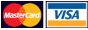  Invoice me:      Billing address:                                                                                                                                                                                                                                                                                           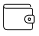 